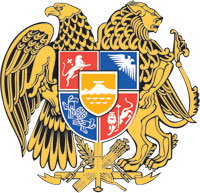 ՀԱՅԱՍՏԱՆԻ ՀԱՆՐԱՊԵՏՈՒԹՅԱՆ ԿԱՌԱՎԱՐՈՒԹՅՈՒՆՈ  Ր  Ո  Շ  Ո Ւ  Մ13 հոկտեմբերի 2022 թվականի  N           - ԱՀԱՅԱՍՏԱՆԻ ՀԱՆՐԱՊԵՏՈՒԹՅԱՆ ԿԱՌԱՎԱՐՈՒԹՅԱՆ 2021 ԹՎԱԿԱՆԻ ՀՈՒԼԻՍԻ 1-Ի N 1069-Ա ՈՐՈՇՄԱՆ ՄԵՋ ՓՈՓՈԽՈՒԹՅՈՒՆ ԵՎ ԼՐԱՑՈՒՄ ԿԱՏԱՐԵԼՈՒ ՄԱՍԻՆ--------------------------------------------------------------------------------------------------------Ղեկավարվելով «Նորմատիվ իրավական ակտերի մասին» Հայաստանի Հանրապետության օրենքի 33-րդ և 34-րդ hոդվածներով, Հայաստանի Հանրապետության կառավարության 2018 թվականի ապրիլի 12-ի N 451-Ն որոշման հավելվածի 10-րդ կետով` Հայաստանի Հանրապետության կառավարությունը         ո ր ո շ ու մ    է.1. Հայաստանի Հանրապետության կառավարության 2021 թվականի հուլիսի 1-ի «Կրթության և գիտության բնագավառներում նշանակալի նվաճումներ ունեցող քաղաքացիներին շարքային կազմի պարտադիր զինվորական ծառայության 2021 թվականի ամառային զորակոչից տարկետում տալու մասին» N 1069-Ա որոշման    N 2 հավելվածի՝ 1) 3-րդ կետի 60-րդ ենթակետն ուժը կորցրած ճանաչել.2) 4-րդ կետը լրացնել հետևյալ բովանդակությամբ 6-րդ ենթակետով՝«6) Տիգրան Աշոտի Սեդրակյան (ծնվ.՝ 22.06.2000 թ., հաշվառման վայրը՝ քաղ. Երևան, Կոմիտասի պողոտա, 38 շենք, բն. 4, Սորբոնի համալսարան, Ֆրանսիա): Նվաճումը՝ Հայաստանի Հանրապետության կառավարության 2018 թվականի ապրիլի 12-ի N 451-Ն որոշման հավելվածի 9.1-ին կետ:»:            ՀԱՅԱՍՏԱՆԻ ՀԱՆՐԱՊԵՏՈՒԹՅԱՆ                         ՎԱՐՉԱՊԵՏ	                                              Ն. ՓԱՇԻՆՅԱՆԵրևան                                                        